Lista cazurilor rezolvate cu procedură chirurgicală - în spitalizare de zi şi tarifele pe caz rezolvat corespunzătoare:PACHETUL DE BAZĂ DE SERVICII MEDICALE ÎN ASISTENŢA MEDICALĂ SPITALICEASCĂLista serviciilor medicale în regim de spitalizare de zi decontate asiguraţilor prin tarif pe serviciu medical şi pentru care în vederea decontării se închide fişa de spitalizare de zi (FSZ) după terminarea vizitei/vizitelor necesare finalizării serviciului medical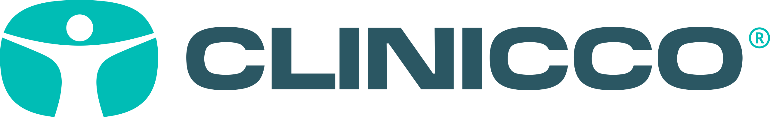 PACHETUL MINIMAL DE SERVICII MEDICALE PENTRU ASISTENŢA MEDICALĂ SPITALICEASCĂPACHETUL MINIMAL DE SERVICII MEDICALE PENTRU ASISTENŢA MEDICALĂ SPITALICEASCĂPACHETUL MINIMAL DE SERVICII MEDICALE PENTRU ASISTENŢA MEDICALĂ SPITALICEASCĂPACHETUL MINIMAL DE SERVICII MEDICALE PENTRU ASISTENŢA MEDICALĂ SPITALICEASCĂPACHETUL MINIMAL DE SERVICII MEDICALE PENTRU ASISTENŢA MEDICALĂ SPITALICEASCĂPACHETUL MINIMAL DE SERVICII MEDICALE PENTRU ASISTENŢA MEDICALĂ SPITALICEASCĂPACHETUL MINIMAL DE SERVICII MEDICALE PENTRU ASISTENŢA MEDICALĂ SPITALICEASCĂPACHETUL MINIMAL DE SERVICII MEDICALE PENTRU ASISTENŢA MEDICALĂ SPITALICEASCĂPACHETUL MINIMAL DE SERVICII MEDICALE PENTRU ASISTENŢA MEDICALĂ SPITALICEASCĂPACHETUL MINIMAL DE SERVICII MEDICALE PENTRU ASISTENŢA MEDICALĂ SPITALICEASCĂPACHETUL MINIMAL DE SERVICII MEDICALE PENTRU ASISTENŢA MEDICALĂ SPITALICEASCĂPACHETUL MINIMAL DE SERVICII MEDICALE PENTRU ASISTENŢA MEDICALĂ SPITALICEASCĂPACHETUL MINIMAL DE SERVICII MEDICALE PENTRU ASISTENŢA MEDICALĂ SPITALICEASCĂPACHETUL MINIMAL DE SERVICII MEDICALE PENTRU ASISTENŢA MEDICALĂ SPITALICEASCĂPACHETUL MINIMAL DE SERVICII MEDICALE PENTRU ASISTENŢA MEDICALĂ SPITALICEASCĂ 1.1. Criteriile pe baza cărora se efectuează internarea pacienţilor în regim de spitalizare continuă sunt: 1.1. Criteriile pe baza cărora se efectuează internarea pacienţilor în regim de spitalizare continuă sunt: 1.1. Criteriile pe baza cărora se efectuează internarea pacienţilor în regim de spitalizare continuă sunt: 1.1. Criteriile pe baza cărora se efectuează internarea pacienţilor în regim de spitalizare continuă sunt: 1.1. Criteriile pe baza cărora se efectuează internarea pacienţilor în regim de spitalizare continuă sunt: 1.1. Criteriile pe baza cărora se efectuează internarea pacienţilor în regim de spitalizare continuă sunt: 1.1. Criteriile pe baza cărora se efectuează internarea pacienţilor în regim de spitalizare continuă sunt: 1.1. Criteriile pe baza cărora se efectuează internarea pacienţilor în regim de spitalizare continuă sunt: 1.1. Criteriile pe baza cărora se efectuează internarea pacienţilor în regim de spitalizare continuă sunt: 1.1. Criteriile pe baza cărora se efectuează internarea pacienţilor în regim de spitalizare continuă sunt: 1.1. Criteriile pe baza cărora se efectuează internarea pacienţilor în regim de spitalizare continuă sunt: 1.1. Criteriile pe baza cărora se efectuează internarea pacienţilor în regim de spitalizare continuă sunt: 1.1. Criteriile pe baza cărora se efectuează internarea pacienţilor în regim de spitalizare continuă sunt: 1.1. Criteriile pe baza cărora se efectuează internarea pacienţilor în regim de spitalizare continuă sunt: 1.1. Criteriile pe baza cărora se efectuează internarea pacienţilor în regim de spitalizare continuă sunt:    a) urgenţă medico-chirurgicală în care este pusă în pericol viaţa pacientului sau care au acest potenţial până la rezolvarea situaţiei de urgenţă;    a) urgenţă medico-chirurgicală în care este pusă în pericol viaţa pacientului sau care au acest potenţial până la rezolvarea situaţiei de urgenţă;    a) urgenţă medico-chirurgicală în care este pusă în pericol viaţa pacientului sau care au acest potenţial până la rezolvarea situaţiei de urgenţă;    a) urgenţă medico-chirurgicală în care este pusă în pericol viaţa pacientului sau care au acest potenţial până la rezolvarea situaţiei de urgenţă;    a) urgenţă medico-chirurgicală în care este pusă în pericol viaţa pacientului sau care au acest potenţial până la rezolvarea situaţiei de urgenţă;    a) urgenţă medico-chirurgicală în care este pusă în pericol viaţa pacientului sau care au acest potenţial până la rezolvarea situaţiei de urgenţă;    a) urgenţă medico-chirurgicală în care este pusă în pericol viaţa pacientului sau care au acest potenţial până la rezolvarea situaţiei de urgenţă;    a) urgenţă medico-chirurgicală în care este pusă în pericol viaţa pacientului sau care au acest potenţial până la rezolvarea situaţiei de urgenţă;    a) urgenţă medico-chirurgicală în care este pusă în pericol viaţa pacientului sau care au acest potenţial până la rezolvarea situaţiei de urgenţă;    a) urgenţă medico-chirurgicală în care este pusă în pericol viaţa pacientului sau care au acest potenţial până la rezolvarea situaţiei de urgenţă;    a) urgenţă medico-chirurgicală în care este pusă în pericol viaţa pacientului sau care au acest potenţial până la rezolvarea situaţiei de urgenţă;    a) urgenţă medico-chirurgicală în care este pusă în pericol viaţa pacientului sau care au acest potenţial până la rezolvarea situaţiei de urgenţă;    a) urgenţă medico-chirurgicală în care este pusă în pericol viaţa pacientului sau care au acest potenţial până la rezolvarea situaţiei de urgenţă;    a) urgenţă medico-chirurgicală în care este pusă în pericol viaţa pacientului sau care au acest potenţial până la rezolvarea situaţiei de urgenţă;    a) urgenţă medico-chirurgicală în care este pusă în pericol viaţa pacientului sau care au acest potenţial până la rezolvarea situaţiei de urgenţă;    b) boli cu potenţial endemoepidemic până la rezolvarea completă a cazului;    b) boli cu potenţial endemoepidemic până la rezolvarea completă a cazului;    b) boli cu potenţial endemoepidemic până la rezolvarea completă a cazului;    b) boli cu potenţial endemoepidemic până la rezolvarea completă a cazului;    b) boli cu potenţial endemoepidemic până la rezolvarea completă a cazului;    b) boli cu potenţial endemoepidemic până la rezolvarea completă a cazului;    b) boli cu potenţial endemoepidemic până la rezolvarea completă a cazului;    b) boli cu potenţial endemoepidemic până la rezolvarea completă a cazului;    b) boli cu potenţial endemoepidemic până la rezolvarea completă a cazului;    b) boli cu potenţial endemoepidemic până la rezolvarea completă a cazului;    b) boli cu potenţial endemoepidemic până la rezolvarea completă a cazului;    b) boli cu potenţial endemoepidemic până la rezolvarea completă a cazului;    b) boli cu potenţial endemoepidemic până la rezolvarea completă a cazului;    b) boli cu potenţial endemoepidemic până la rezolvarea completă a cazului;    c) naşterea.    c) naşterea.    1.2. Criteriile pe baza cărora se efectuează internarea pacienţilor în regim despitalizare de zi sunt:    1.2. Criteriile pe baza cărora se efectuează internarea pacienţilor în regim despitalizare de zi sunt:    1.2. Criteriile pe baza cărora se efectuează internarea pacienţilor în regim despitalizare de zi sunt:    1.2. Criteriile pe baza cărora se efectuează internarea pacienţilor în regim despitalizare de zi sunt:    1.2. Criteriile pe baza cărora se efectuează internarea pacienţilor în regim despitalizare de zi sunt:    1.2. Criteriile pe baza cărora se efectuează internarea pacienţilor în regim despitalizare de zi sunt:    1.2. Criteriile pe baza cărora se efectuează internarea pacienţilor în regim despitalizare de zi sunt:    1.2. Criteriile pe baza cărora se efectuează internarea pacienţilor în regim despitalizare de zi sunt:    1.2. Criteriile pe baza cărora se efectuează internarea pacienţilor în regim despitalizare de zi sunt:    1.2. Criteriile pe baza cărora se efectuează internarea pacienţilor în regim despitalizare de zi sunt:    1.2. Criteriile pe baza cărora se efectuează internarea pacienţilor în regim despitalizare de zi sunt:    1.2. Criteriile pe baza cărora se efectuează internarea pacienţilor în regim despitalizare de zi sunt:    1.2. Criteriile pe baza cărora se efectuează internarea pacienţilor în regim despitalizare de zi sunt:    1.2. Criteriile pe baza cărora se efectuează internarea pacienţilor în regim despitalizare de zi sunt:    1.2. Criteriile pe baza cărora se efectuează internarea pacienţilor în regim despitalizare de zi sunt:    a) urgenţă medico-chirurgicală;    a) urgenţă medico-chirurgicală;    a) urgenţă medico-chirurgicală;    a) urgenţă medico-chirurgicală;a1)a1)a1)a1)a1)a1)a1)a1)a1)Tarif  pe 
serviciu medical (lei)Tarif  pe 
serviciu medical (lei)Tarif  pe 
serviciu medical (lei)Tarif  pe 
serviciu medical (lei)Tarif  pe 
serviciu medical (lei)Tarif  pe 
serviciu medical (lei)Urgenţă medico-chirurgicală în camerele de gardăUrgenţă medico-chirurgicală în camerele de gardăUrgenţă medico-chirurgicală în camerele de gardăUrgenţă medico-chirurgicală în camerele de gardăUrgenţă medico-chirurgicală în camerele de gardăUrgenţă medico-chirurgicală în camerele de gardăUrgenţă medico-chirurgicală în camerele de gardăUrgenţă medico-chirurgicală în camerele de gardăUrgenţă medico-chirurgicală în camerele de gardă57 lei/pacient57 lei/pacient57 lei/pacient57 lei/pacient57 lei/pacient57 lei/pacientUrgenţă medico-chirurgicală în structurile de urgenţă din cadrul spitalelor pentru care finanţarea nu se face din bugetul Ministerului SănătăţiiUrgenţă medico-chirurgicală în structurile de urgenţă din cadrul spitalelor pentru care finanţarea nu se face din bugetul Ministerului SănătăţiiUrgenţă medico-chirurgicală în structurile de urgenţă din cadrul spitalelor pentru care finanţarea nu se face din bugetul Ministerului SănătăţiiUrgenţă medico-chirurgicală în structurile de urgenţă din cadrul spitalelor pentru care finanţarea nu se face din bugetul Ministerului SănătăţiiUrgenţă medico-chirurgicală în structurile de urgenţă din cadrul spitalelor pentru care finanţarea nu se face din bugetul Ministerului SănătăţiiUrgenţă medico-chirurgicală în structurile de urgenţă din cadrul spitalelor pentru care finanţarea nu se face din bugetul Ministerului SănătăţiiUrgenţă medico-chirurgicală în structurile de urgenţă din cadrul spitalelor pentru care finanţarea nu se face din bugetul Ministerului SănătăţiiUrgenţă medico-chirurgicală în structurile de urgenţă din cadrul spitalelor pentru care finanţarea nu se face din bugetul Ministerului SănătăţiiUrgenţă medico-chirurgicală în structurile de urgenţă din cadrul spitalelor pentru care finanţarea nu se face din bugetul Ministerului Sănătăţii171 lei/pacient 171 lei/pacient 171 lei/pacient 171 lei/pacient 171 lei/pacient 171 lei/pacient a2)a2)a2)a2)a2)a2)a2)a2)a2)Tarif  pe caz 
rezolvat medical (lei)Tarif  pe caz 
rezolvat medical (lei)Tarif  pe caz 
rezolvat medical (lei)Tarif  pe caz 
rezolvat medical (lei)Tarif  pe caz 
rezolvat medical (lei)Tarif  pe caz 
rezolvat medical (lei)S61.0Plagă deschisă a degetului (degetelor) fără vătămarea unghiei  Plagă deschisă a degetului (degetelor) fără vătămarea unghiei  Plagă deschisă a degetului (degetelor) fără vătămarea unghiei  Plagă deschisă a degetului (degetelor) fără vătămarea unghiei  Plagă deschisă a degetului (degetelor) fără vătămarea unghiei  Plagă deschisă a degetului (degetelor) fără vătămarea unghiei  Plagă deschisă a degetului (degetelor) fără vătămarea unghiei  Plagă deschisă a degetului (degetelor) fără vătămarea unghiei  246.68 lei246.68 lei246.68 lei246.68 lei246.68 lei246.68 leiS61.88   Plagă deschisă a altor părţi ale pumnului şi mâinii Plagă deschisă a altor părţi ale pumnului şi mâinii Plagă deschisă a altor părţi ale pumnului şi mâinii Plagă deschisă a altor părţi ale pumnului şi mâinii Plagă deschisă a altor părţi ale pumnului şi mâinii Plagă deschisă a altor părţi ale pumnului şi mâinii Plagă deschisă a altor părţi ale pumnului şi mâinii Plagă deschisă a altor părţi ale pumnului şi mâinii 245.74 lei245.74 lei245.74 lei245.74 lei245.74 lei245.74 lei    b) epidemiologic pentru bolnavii care necesită tratament în afecţiuni care nu necesită izolare:    b) epidemiologic pentru bolnavii care necesită tratament în afecţiuni care nu necesită izolare:    b) epidemiologic pentru bolnavii care necesită tratament în afecţiuni care nu necesită izolare:    b) epidemiologic pentru bolnavii care necesită tratament în afecţiuni care nu necesită izolare:    b) epidemiologic pentru bolnavii care necesită tratament în afecţiuni care nu necesită izolare:    b) epidemiologic pentru bolnavii care necesită tratament în afecţiuni care nu necesită izolare:    b) epidemiologic pentru bolnavii care necesită tratament în afecţiuni care nu necesită izolare:    b) epidemiologic pentru bolnavii care necesită tratament în afecţiuni care nu necesită izolare:    b) epidemiologic pentru bolnavii care necesită tratament în afecţiuni care nu necesită izolare:    b) epidemiologic pentru bolnavii care necesită tratament în afecţiuni care nu necesită izolare:Tarif maximal pe 
serviciu medical (lei)Tarif maximal pe 
serviciu medical (lei)Tarif maximal pe 
serviciu medical (lei)Tarif maximal pe 
serviciu medical (lei)Tarif maximal pe 
serviciu medical (lei)Tarif maximal pe 
serviciu medical (lei)Tratamentul şi profilaxia rabiei cu antitetanicTratamentul şi profilaxia rabiei cu antitetanicTratamentul şi profilaxia rabiei cu antitetanicTratamentul şi profilaxia rabiei cu antitetanicTratamentul şi profilaxia rabiei cu antitetanicTratamentul şi profilaxia rabiei cu antitetanicTratamentul şi profilaxia rabiei cu antitetanicTratamentul şi profilaxia rabiei cu antitetanicTratamentul şi profilaxia rabiei cu antitetanic171 lei/administrare171 lei/administrare171 lei/administrare171 lei/administrare171 lei/administrare171 lei/administrareTratamentul şi profilaxia rabiei fără antitetanicTratamentul şi profilaxia rabiei fără antitetanicTratamentul şi profilaxia rabiei fără antitetanicTratamentul şi profilaxia rabiei fără antitetanicTratamentul şi profilaxia rabiei fără antitetanicTratamentul şi profilaxia rabiei fără antitetanicTratamentul şi profilaxia rabiei fără antitetanicTratamentul şi profilaxia rabiei fără antitetanicTratamentul şi profilaxia rabiei fără antitetanic111 lei/administrare111 lei/administrare111 lei/administrare111 lei/administrare111 lei/administrare111 lei/administrareMonitorizarea sifilisului genital primar şi sifilisului secundar al pielii şi mucoaselor  Monitorizarea sifilisului genital primar şi sifilisului secundar al pielii şi mucoaselor  Monitorizarea sifilisului genital primar şi sifilisului secundar al pielii şi mucoaselor  Monitorizarea sifilisului genital primar şi sifilisului secundar al pielii şi mucoaselor  Monitorizarea sifilisului genital primar şi sifilisului secundar al pielii şi mucoaselor  Monitorizarea sifilisului genital primar şi sifilisului secundar al pielii şi mucoaselor  Monitorizarea sifilisului genital primar şi sifilisului secundar al pielii şi mucoaselor  Monitorizarea sifilisului genital primar şi sifilisului secundar al pielii şi mucoaselor  Monitorizarea sifilisului genital primar şi sifilisului secundar al pielii şi mucoaselor  130 lei/asigurat/ trimestru130 lei/asigurat/ trimestru130 lei/asigurat/ trimestru130 lei/asigurat/ trimestru130 lei/asigurat/ trimestru130 lei/asigurat/ trimestruPentru criteriul urgenţă medico-chirurgicală, spitalul acordă serviciile medicale având obligaţia să evalueze situaţia medicală a pacientului şi să îl externeze dacă serviciile medicale de urgenţă nu se mai justifică. Pentru spitalizarea continuă, la solicitarea pacientului se poate continua internarea în regim de spitalizare continuă cu suportarea cheltuielilor aferente serviciilor medicale spitaliceşti de către pacient pentru perioada în care serviciile acordate nu mai reprezintă urgenţă.Pentru criteriul urgenţă medico-chirurgicală, spitalul acordă serviciile medicale având obligaţia să evalueze situaţia medicală a pacientului şi să îl externeze dacă serviciile medicale de urgenţă nu se mai justifică. Pentru spitalizarea continuă, la solicitarea pacientului se poate continua internarea în regim de spitalizare continuă cu suportarea cheltuielilor aferente serviciilor medicale spitaliceşti de către pacient pentru perioada în care serviciile acordate nu mai reprezintă urgenţă.Pentru criteriul urgenţă medico-chirurgicală, spitalul acordă serviciile medicale având obligaţia să evalueze situaţia medicală a pacientului şi să îl externeze dacă serviciile medicale de urgenţă nu se mai justifică. Pentru spitalizarea continuă, la solicitarea pacientului se poate continua internarea în regim de spitalizare continuă cu suportarea cheltuielilor aferente serviciilor medicale spitaliceşti de către pacient pentru perioada în care serviciile acordate nu mai reprezintă urgenţă.Pentru criteriul urgenţă medico-chirurgicală, spitalul acordă serviciile medicale având obligaţia să evalueze situaţia medicală a pacientului şi să îl externeze dacă serviciile medicale de urgenţă nu se mai justifică. Pentru spitalizarea continuă, la solicitarea pacientului se poate continua internarea în regim de spitalizare continuă cu suportarea cheltuielilor aferente serviciilor medicale spitaliceşti de către pacient pentru perioada în care serviciile acordate nu mai reprezintă urgenţă.Pentru criteriul urgenţă medico-chirurgicală, spitalul acordă serviciile medicale având obligaţia să evalueze situaţia medicală a pacientului şi să îl externeze dacă serviciile medicale de urgenţă nu se mai justifică. Pentru spitalizarea continuă, la solicitarea pacientului se poate continua internarea în regim de spitalizare continuă cu suportarea cheltuielilor aferente serviciilor medicale spitaliceşti de către pacient pentru perioada în care serviciile acordate nu mai reprezintă urgenţă.Pentru criteriul urgenţă medico-chirurgicală, spitalul acordă serviciile medicale având obligaţia să evalueze situaţia medicală a pacientului şi să îl externeze dacă serviciile medicale de urgenţă nu se mai justifică. Pentru spitalizarea continuă, la solicitarea pacientului se poate continua internarea în regim de spitalizare continuă cu suportarea cheltuielilor aferente serviciilor medicale spitaliceşti de către pacient pentru perioada în care serviciile acordate nu mai reprezintă urgenţă.Pentru criteriul urgenţă medico-chirurgicală, spitalul acordă serviciile medicale având obligaţia să evalueze situaţia medicală a pacientului şi să îl externeze dacă serviciile medicale de urgenţă nu se mai justifică. Pentru spitalizarea continuă, la solicitarea pacientului se poate continua internarea în regim de spitalizare continuă cu suportarea cheltuielilor aferente serviciilor medicale spitaliceşti de către pacient pentru perioada în care serviciile acordate nu mai reprezintă urgenţă.Pentru criteriul urgenţă medico-chirurgicală, spitalul acordă serviciile medicale având obligaţia să evalueze situaţia medicală a pacientului şi să îl externeze dacă serviciile medicale de urgenţă nu se mai justifică. Pentru spitalizarea continuă, la solicitarea pacientului se poate continua internarea în regim de spitalizare continuă cu suportarea cheltuielilor aferente serviciilor medicale spitaliceşti de către pacient pentru perioada în care serviciile acordate nu mai reprezintă urgenţă.Pentru criteriul urgenţă medico-chirurgicală, spitalul acordă serviciile medicale având obligaţia să evalueze situaţia medicală a pacientului şi să îl externeze dacă serviciile medicale de urgenţă nu se mai justifică. Pentru spitalizarea continuă, la solicitarea pacientului se poate continua internarea în regim de spitalizare continuă cu suportarea cheltuielilor aferente serviciilor medicale spitaliceşti de către pacient pentru perioada în care serviciile acordate nu mai reprezintă urgenţă.Pentru criteriul urgenţă medico-chirurgicală, spitalul acordă serviciile medicale având obligaţia să evalueze situaţia medicală a pacientului şi să îl externeze dacă serviciile medicale de urgenţă nu se mai justifică. Pentru spitalizarea continuă, la solicitarea pacientului se poate continua internarea în regim de spitalizare continuă cu suportarea cheltuielilor aferente serviciilor medicale spitaliceşti de către pacient pentru perioada în care serviciile acordate nu mai reprezintă urgenţă.Pentru criteriul urgenţă medico-chirurgicală, spitalul acordă serviciile medicale având obligaţia să evalueze situaţia medicală a pacientului şi să îl externeze dacă serviciile medicale de urgenţă nu se mai justifică. Pentru spitalizarea continuă, la solicitarea pacientului se poate continua internarea în regim de spitalizare continuă cu suportarea cheltuielilor aferente serviciilor medicale spitaliceşti de către pacient pentru perioada în care serviciile acordate nu mai reprezintă urgenţă.Pentru criteriul urgenţă medico-chirurgicală, spitalul acordă serviciile medicale având obligaţia să evalueze situaţia medicală a pacientului şi să îl externeze dacă serviciile medicale de urgenţă nu se mai justifică. Pentru spitalizarea continuă, la solicitarea pacientului se poate continua internarea în regim de spitalizare continuă cu suportarea cheltuielilor aferente serviciilor medicale spitaliceşti de către pacient pentru perioada în care serviciile acordate nu mai reprezintă urgenţă.Pentru criteriul urgenţă medico-chirurgicală, spitalul acordă serviciile medicale având obligaţia să evalueze situaţia medicală a pacientului şi să îl externeze dacă serviciile medicale de urgenţă nu se mai justifică. Pentru spitalizarea continuă, la solicitarea pacientului se poate continua internarea în regim de spitalizare continuă cu suportarea cheltuielilor aferente serviciilor medicale spitaliceşti de către pacient pentru perioada în care serviciile acordate nu mai reprezintă urgenţă.Pentru criteriul urgenţă medico-chirurgicală, spitalul acordă serviciile medicale având obligaţia să evalueze situaţia medicală a pacientului şi să îl externeze dacă serviciile medicale de urgenţă nu se mai justifică. Pentru spitalizarea continuă, la solicitarea pacientului se poate continua internarea în regim de spitalizare continuă cu suportarea cheltuielilor aferente serviciilor medicale spitaliceşti de către pacient pentru perioada în care serviciile acordate nu mai reprezintă urgenţă.Pentru criteriul urgenţă medico-chirurgicală, spitalul acordă serviciile medicale având obligaţia să evalueze situaţia medicală a pacientului şi să îl externeze dacă serviciile medicale de urgenţă nu se mai justifică. Pentru spitalizarea continuă, la solicitarea pacientului se poate continua internarea în regim de spitalizare continuă cu suportarea cheltuielilor aferente serviciilor medicale spitaliceşti de către pacient pentru perioada în care serviciile acordate nu mai reprezintă urgenţă.PACHETUL DE SERVICII MEDICALE DE BAZĂ PENTRU ASISTENŢA MEDICALĂ SPITALICEASCĂPACHETUL DE SERVICII MEDICALE DE BAZĂ PENTRU ASISTENŢA MEDICALĂ SPITALICEASCĂPACHETUL DE SERVICII MEDICALE DE BAZĂ PENTRU ASISTENŢA MEDICALĂ SPITALICEASCĂPACHETUL DE SERVICII MEDICALE DE BAZĂ PENTRU ASISTENŢA MEDICALĂ SPITALICEASCĂPACHETUL DE SERVICII MEDICALE DE BAZĂ PENTRU ASISTENŢA MEDICALĂ SPITALICEASCĂPACHETUL DE SERVICII MEDICALE DE BAZĂ PENTRU ASISTENŢA MEDICALĂ SPITALICEASCĂPACHETUL DE SERVICII MEDICALE DE BAZĂ PENTRU ASISTENŢA MEDICALĂ SPITALICEASCĂPACHETUL DE SERVICII MEDICALE DE BAZĂ PENTRU ASISTENŢA MEDICALĂ SPITALICEASCĂPACHETUL DE SERVICII MEDICALE DE BAZĂ PENTRU ASISTENŢA MEDICALĂ SPITALICEASCĂPACHETUL DE SERVICII MEDICALE DE BAZĂ PENTRU ASISTENŢA MEDICALĂ SPITALICEASCĂPACHETUL DE SERVICII MEDICALE DE BAZĂ PENTRU ASISTENŢA MEDICALĂ SPITALICEASCĂPACHETUL DE SERVICII MEDICALE DE BAZĂ PENTRU ASISTENŢA MEDICALĂ SPITALICEASCĂPACHETUL DE SERVICII MEDICALE DE BAZĂ PENTRU ASISTENŢA MEDICALĂ SPITALICEASCĂPACHETUL DE SERVICII MEDICALE DE BAZĂ PENTRU ASISTENŢA MEDICALĂ SPITALICEASCĂPACHETUL DE SERVICII MEDICALE DE BAZĂ PENTRU ASISTENŢA MEDICALĂ SPITALICEASCĂPACHETUL DE SERVICII MEDICALE DE BAZĂ PENTRU ASISTENŢA MEDICALĂ SPITALICEASCĂPACHETUL DE SERVICII MEDICALE DE BAZĂ PENTRU ASISTENŢA MEDICALĂ SPITALICEASCĂPACHETUL DE SERVICII MEDICALE DE BAZĂ PENTRU ASISTENŢA MEDICALĂ SPITALICEASCĂPACHETUL DE SERVICII MEDICALE DE BAZĂ PENTRU ASISTENŢA MEDICALĂ SPITALICEASCĂPACHETUL DE SERVICII MEDICALE DE BAZĂ PENTRU ASISTENŢA MEDICALĂ SPITALICEASCĂPACHETUL DE SERVICII MEDICALE DE BAZĂ PENTRU ASISTENŢA MEDICALĂ SPITALICEASCĂPACHETUL DE SERVICII MEDICALE DE BAZĂ PENTRU ASISTENŢA MEDICALĂ SPITALICEASCĂPACHETUL DE SERVICII MEDICALE DE BAZĂ PENTRU ASISTENŢA MEDICALĂ SPITALICEASCĂPACHETUL DE SERVICII MEDICALE DE BAZĂ PENTRU ASISTENŢA MEDICALĂ SPITALICEASCĂPACHETUL DE SERVICII MEDICALE DE BAZĂ PENTRU ASISTENŢA MEDICALĂ SPITALICEASCĂPACHETUL DE SERVICII MEDICALE DE BAZĂ PENTRU ASISTENŢA MEDICALĂ SPITALICEASCĂPACHETUL DE SERVICII MEDICALE DE BAZĂ PENTRU ASISTENŢA MEDICALĂ SPITALICEASCĂPACHETUL DE SERVICII MEDICALE DE BAZĂ PENTRU ASISTENŢA MEDICALĂ SPITALICEASCĂPACHETUL DE SERVICII MEDICALE DE BAZĂ PENTRU ASISTENŢA MEDICALĂ SPITALICEASCĂPACHETUL DE SERVICII MEDICALE DE BAZĂ PENTRU ASISTENŢA MEDICALĂ SPITALICEASCĂ 1.1. Criteriile pe baza cărora se efectuează internarea pacienţilor în regim de spitalizare continuă sunt: 1.1. Criteriile pe baza cărora se efectuează internarea pacienţilor în regim de spitalizare continuă sunt: 1.1. Criteriile pe baza cărora se efectuează internarea pacienţilor în regim de spitalizare continuă sunt: 1.1. Criteriile pe baza cărora se efectuează internarea pacienţilor în regim de spitalizare continuă sunt: 1.1. Criteriile pe baza cărora se efectuează internarea pacienţilor în regim de spitalizare continuă sunt: 1.1. Criteriile pe baza cărora se efectuează internarea pacienţilor în regim de spitalizare continuă sunt: 1.1. Criteriile pe baza cărora se efectuează internarea pacienţilor în regim de spitalizare continuă sunt: 1.1. Criteriile pe baza cărora se efectuează internarea pacienţilor în regim de spitalizare continuă sunt: 1.1. Criteriile pe baza cărora se efectuează internarea pacienţilor în regim de spitalizare continuă sunt: 1.1. Criteriile pe baza cărora se efectuează internarea pacienţilor în regim de spitalizare continuă sunt: 1.1. Criteriile pe baza cărora se efectuează internarea pacienţilor în regim de spitalizare continuă sunt:     a) naştere;     a) naştere;     a) naştere;     a) naştere;     a) naştere;     a) naştere;     a) naştere;     a) naştere;     a) naştere;     a) naştere;     a) naştere;     a) naştere;     a) naştere;     a) naştere;     a) naştere;     b) urgenţe medico-chirurgicale şi situaţiile în care este pusă în pericol viaţa pacientului sau care au acest potenţial, ce necesită supraveghere medicală continuă;     b) urgenţe medico-chirurgicale şi situaţiile în care este pusă în pericol viaţa pacientului sau care au acest potenţial, ce necesită supraveghere medicală continuă;     b) urgenţe medico-chirurgicale şi situaţiile în care este pusă în pericol viaţa pacientului sau care au acest potenţial, ce necesită supraveghere medicală continuă;     b) urgenţe medico-chirurgicale şi situaţiile în care este pusă în pericol viaţa pacientului sau care au acest potenţial, ce necesită supraveghere medicală continuă;     b) urgenţe medico-chirurgicale şi situaţiile în care este pusă în pericol viaţa pacientului sau care au acest potenţial, ce necesită supraveghere medicală continuă;     b) urgenţe medico-chirurgicale şi situaţiile în care este pusă în pericol viaţa pacientului sau care au acest potenţial, ce necesită supraveghere medicală continuă;     b) urgenţe medico-chirurgicale şi situaţiile în care este pusă în pericol viaţa pacientului sau care au acest potenţial, ce necesită supraveghere medicală continuă;     b) urgenţe medico-chirurgicale şi situaţiile în care este pusă în pericol viaţa pacientului sau care au acest potenţial, ce necesită supraveghere medicală continuă;     b) urgenţe medico-chirurgicale şi situaţiile în care este pusă în pericol viaţa pacientului sau care au acest potenţial, ce necesită supraveghere medicală continuă;     b) urgenţe medico-chirurgicale şi situaţiile în care este pusă în pericol viaţa pacientului sau care au acest potenţial, ce necesită supraveghere medicală continuă;     b) urgenţe medico-chirurgicale şi situaţiile în care este pusă în pericol viaţa pacientului sau care au acest potenţial, ce necesită supraveghere medicală continuă;     b) urgenţe medico-chirurgicale şi situaţiile în care este pusă în pericol viaţa pacientului sau care au acest potenţial, ce necesită supraveghere medicală continuă;     b) urgenţe medico-chirurgicale şi situaţiile în care este pusă în pericol viaţa pacientului sau care au acest potenţial, ce necesită supraveghere medicală continuă;     b) urgenţe medico-chirurgicale şi situaţiile în care este pusă în pericol viaţa pacientului sau care au acest potenţial, ce necesită supraveghere medicală continuă;     b) urgenţe medico-chirurgicale şi situaţiile în care este pusă în pericol viaţa pacientului sau care au acest potenţial, ce necesită supraveghere medicală continuă;    c) boli cu potenţial endemoepidemic care necesită izolare şi tratament;    c) boli cu potenţial endemoepidemic care necesită izolare şi tratament;    c) boli cu potenţial endemoepidemic care necesită izolare şi tratament;    c) boli cu potenţial endemoepidemic care necesită izolare şi tratament;    c) boli cu potenţial endemoepidemic care necesită izolare şi tratament;    c) boli cu potenţial endemoepidemic care necesită izolare şi tratament;    c) boli cu potenţial endemoepidemic care necesită izolare şi tratament;    c) boli cu potenţial endemoepidemic care necesită izolare şi tratament;    c) boli cu potenţial endemoepidemic care necesită izolare şi tratament;    c) boli cu potenţial endemoepidemic care necesită izolare şi tratament;    c) boli cu potenţial endemoepidemic care necesită izolare şi tratament;    c) boli cu potenţial endemoepidemic care necesită izolare şi tratament;    c) boli cu potenţial endemoepidemic care necesită izolare şi tratament;    c) boli cu potenţial endemoepidemic care necesită izolare şi tratament;    c) boli cu potenţial endemoepidemic care necesită izolare şi tratament;    d) bolnavi aflaţi sub incidenţa art. 109, 110, 124 şi 125 din Legea nr. 286/2009 privind Codul penal, cu modificările şi completările ulterioare, şi în cazurile dispuse prin ordonanţă a procurorului pe timpul judecării sau urmăririi penale, care necesită izolare ori internare obligatorie, şi tratamentul persoanelor private de libertate pentru care instanţa de judecată a dispus executarea pedepsei într-un penitenciar-spital, precum şi tratamentul pacienţilor din penitenciare ale căror afecţiuni necesită monitorizare şi reevaluare în cadrul penitenciarelor-spital; bolnavii care necesită asistenţă medicală spitalicească de lungă durată - ani;    d) bolnavi aflaţi sub incidenţa art. 109, 110, 124 şi 125 din Legea nr. 286/2009 privind Codul penal, cu modificările şi completările ulterioare, şi în cazurile dispuse prin ordonanţă a procurorului pe timpul judecării sau urmăririi penale, care necesită izolare ori internare obligatorie, şi tratamentul persoanelor private de libertate pentru care instanţa de judecată a dispus executarea pedepsei într-un penitenciar-spital, precum şi tratamentul pacienţilor din penitenciare ale căror afecţiuni necesită monitorizare şi reevaluare în cadrul penitenciarelor-spital; bolnavii care necesită asistenţă medicală spitalicească de lungă durată - ani;    d) bolnavi aflaţi sub incidenţa art. 109, 110, 124 şi 125 din Legea nr. 286/2009 privind Codul penal, cu modificările şi completările ulterioare, şi în cazurile dispuse prin ordonanţă a procurorului pe timpul judecării sau urmăririi penale, care necesită izolare ori internare obligatorie, şi tratamentul persoanelor private de libertate pentru care instanţa de judecată a dispus executarea pedepsei într-un penitenciar-spital, precum şi tratamentul pacienţilor din penitenciare ale căror afecţiuni necesită monitorizare şi reevaluare în cadrul penitenciarelor-spital; bolnavii care necesită asistenţă medicală spitalicească de lungă durată - ani;    d) bolnavi aflaţi sub incidenţa art. 109, 110, 124 şi 125 din Legea nr. 286/2009 privind Codul penal, cu modificările şi completările ulterioare, şi în cazurile dispuse prin ordonanţă a procurorului pe timpul judecării sau urmăririi penale, care necesită izolare ori internare obligatorie, şi tratamentul persoanelor private de libertate pentru care instanţa de judecată a dispus executarea pedepsei într-un penitenciar-spital, precum şi tratamentul pacienţilor din penitenciare ale căror afecţiuni necesită monitorizare şi reevaluare în cadrul penitenciarelor-spital; bolnavii care necesită asistenţă medicală spitalicească de lungă durată - ani;    d) bolnavi aflaţi sub incidenţa art. 109, 110, 124 şi 125 din Legea nr. 286/2009 privind Codul penal, cu modificările şi completările ulterioare, şi în cazurile dispuse prin ordonanţă a procurorului pe timpul judecării sau urmăririi penale, care necesită izolare ori internare obligatorie, şi tratamentul persoanelor private de libertate pentru care instanţa de judecată a dispus executarea pedepsei într-un penitenciar-spital, precum şi tratamentul pacienţilor din penitenciare ale căror afecţiuni necesită monitorizare şi reevaluare în cadrul penitenciarelor-spital; bolnavii care necesită asistenţă medicală spitalicească de lungă durată - ani;    d) bolnavi aflaţi sub incidenţa art. 109, 110, 124 şi 125 din Legea nr. 286/2009 privind Codul penal, cu modificările şi completările ulterioare, şi în cazurile dispuse prin ordonanţă a procurorului pe timpul judecării sau urmăririi penale, care necesită izolare ori internare obligatorie, şi tratamentul persoanelor private de libertate pentru care instanţa de judecată a dispus executarea pedepsei într-un penitenciar-spital, precum şi tratamentul pacienţilor din penitenciare ale căror afecţiuni necesită monitorizare şi reevaluare în cadrul penitenciarelor-spital; bolnavii care necesită asistenţă medicală spitalicească de lungă durată - ani;    d) bolnavi aflaţi sub incidenţa art. 109, 110, 124 şi 125 din Legea nr. 286/2009 privind Codul penal, cu modificările şi completările ulterioare, şi în cazurile dispuse prin ordonanţă a procurorului pe timpul judecării sau urmăririi penale, care necesită izolare ori internare obligatorie, şi tratamentul persoanelor private de libertate pentru care instanţa de judecată a dispus executarea pedepsei într-un penitenciar-spital, precum şi tratamentul pacienţilor din penitenciare ale căror afecţiuni necesită monitorizare şi reevaluare în cadrul penitenciarelor-spital; bolnavii care necesită asistenţă medicală spitalicească de lungă durată - ani;    d) bolnavi aflaţi sub incidenţa art. 109, 110, 124 şi 125 din Legea nr. 286/2009 privind Codul penal, cu modificările şi completările ulterioare, şi în cazurile dispuse prin ordonanţă a procurorului pe timpul judecării sau urmăririi penale, care necesită izolare ori internare obligatorie, şi tratamentul persoanelor private de libertate pentru care instanţa de judecată a dispus executarea pedepsei într-un penitenciar-spital, precum şi tratamentul pacienţilor din penitenciare ale căror afecţiuni necesită monitorizare şi reevaluare în cadrul penitenciarelor-spital; bolnavii care necesită asistenţă medicală spitalicească de lungă durată - ani;    d) bolnavi aflaţi sub incidenţa art. 109, 110, 124 şi 125 din Legea nr. 286/2009 privind Codul penal, cu modificările şi completările ulterioare, şi în cazurile dispuse prin ordonanţă a procurorului pe timpul judecării sau urmăririi penale, care necesită izolare ori internare obligatorie, şi tratamentul persoanelor private de libertate pentru care instanţa de judecată a dispus executarea pedepsei într-un penitenciar-spital, precum şi tratamentul pacienţilor din penitenciare ale căror afecţiuni necesită monitorizare şi reevaluare în cadrul penitenciarelor-spital; bolnavii care necesită asistenţă medicală spitalicească de lungă durată - ani;    d) bolnavi aflaţi sub incidenţa art. 109, 110, 124 şi 125 din Legea nr. 286/2009 privind Codul penal, cu modificările şi completările ulterioare, şi în cazurile dispuse prin ordonanţă a procurorului pe timpul judecării sau urmăririi penale, care necesită izolare ori internare obligatorie, şi tratamentul persoanelor private de libertate pentru care instanţa de judecată a dispus executarea pedepsei într-un penitenciar-spital, precum şi tratamentul pacienţilor din penitenciare ale căror afecţiuni necesită monitorizare şi reevaluare în cadrul penitenciarelor-spital; bolnavii care necesită asistenţă medicală spitalicească de lungă durată - ani;    d) bolnavi aflaţi sub incidenţa art. 109, 110, 124 şi 125 din Legea nr. 286/2009 privind Codul penal, cu modificările şi completările ulterioare, şi în cazurile dispuse prin ordonanţă a procurorului pe timpul judecării sau urmăririi penale, care necesită izolare ori internare obligatorie, şi tratamentul persoanelor private de libertate pentru care instanţa de judecată a dispus executarea pedepsei într-un penitenciar-spital, precum şi tratamentul pacienţilor din penitenciare ale căror afecţiuni necesită monitorizare şi reevaluare în cadrul penitenciarelor-spital; bolnavii care necesită asistenţă medicală spitalicească de lungă durată - ani;    d) bolnavi aflaţi sub incidenţa art. 109, 110, 124 şi 125 din Legea nr. 286/2009 privind Codul penal, cu modificările şi completările ulterioare, şi în cazurile dispuse prin ordonanţă a procurorului pe timpul judecării sau urmăririi penale, care necesită izolare ori internare obligatorie, şi tratamentul persoanelor private de libertate pentru care instanţa de judecată a dispus executarea pedepsei într-un penitenciar-spital, precum şi tratamentul pacienţilor din penitenciare ale căror afecţiuni necesită monitorizare şi reevaluare în cadrul penitenciarelor-spital; bolnavii care necesită asistenţă medicală spitalicească de lungă durată - ani;    d) bolnavi aflaţi sub incidenţa art. 109, 110, 124 şi 125 din Legea nr. 286/2009 privind Codul penal, cu modificările şi completările ulterioare, şi în cazurile dispuse prin ordonanţă a procurorului pe timpul judecării sau urmăririi penale, care necesită izolare ori internare obligatorie, şi tratamentul persoanelor private de libertate pentru care instanţa de judecată a dispus executarea pedepsei într-un penitenciar-spital, precum şi tratamentul pacienţilor din penitenciare ale căror afecţiuni necesită monitorizare şi reevaluare în cadrul penitenciarelor-spital; bolnavii care necesită asistenţă medicală spitalicească de lungă durată - ani;    d) bolnavi aflaţi sub incidenţa art. 109, 110, 124 şi 125 din Legea nr. 286/2009 privind Codul penal, cu modificările şi completările ulterioare, şi în cazurile dispuse prin ordonanţă a procurorului pe timpul judecării sau urmăririi penale, care necesită izolare ori internare obligatorie, şi tratamentul persoanelor private de libertate pentru care instanţa de judecată a dispus executarea pedepsei într-un penitenciar-spital, precum şi tratamentul pacienţilor din penitenciare ale căror afecţiuni necesită monitorizare şi reevaluare în cadrul penitenciarelor-spital; bolnavii care necesită asistenţă medicală spitalicească de lungă durată - ani;    d) bolnavi aflaţi sub incidenţa art. 109, 110, 124 şi 125 din Legea nr. 286/2009 privind Codul penal, cu modificările şi completările ulterioare, şi în cazurile dispuse prin ordonanţă a procurorului pe timpul judecării sau urmăririi penale, care necesită izolare ori internare obligatorie, şi tratamentul persoanelor private de libertate pentru care instanţa de judecată a dispus executarea pedepsei într-un penitenciar-spital, precum şi tratamentul pacienţilor din penitenciare ale căror afecţiuni necesită monitorizare şi reevaluare în cadrul penitenciarelor-spital; bolnavii care necesită asistenţă medicală spitalicească de lungă durată - ani;    e) afecţiuni pentru care diagnosticul şi/sau tratamentul nu pot fi monitorizate în ambulatoriu sau spitalizare de zi.    e) afecţiuni pentru care diagnosticul şi/sau tratamentul nu pot fi monitorizate în ambulatoriu sau spitalizare de zi.    e) afecţiuni pentru care diagnosticul şi/sau tratamentul nu pot fi monitorizate în ambulatoriu sau spitalizare de zi.    e) afecţiuni pentru care diagnosticul şi/sau tratamentul nu pot fi monitorizate în ambulatoriu sau spitalizare de zi.    e) afecţiuni pentru care diagnosticul şi/sau tratamentul nu pot fi monitorizate în ambulatoriu sau spitalizare de zi.    e) afecţiuni pentru care diagnosticul şi/sau tratamentul nu pot fi monitorizate în ambulatoriu sau spitalizare de zi.    e) afecţiuni pentru care diagnosticul şi/sau tratamentul nu pot fi monitorizate în ambulatoriu sau spitalizare de zi.    e) afecţiuni pentru care diagnosticul şi/sau tratamentul nu pot fi monitorizate în ambulatoriu sau spitalizare de zi.    e) afecţiuni pentru care diagnosticul şi/sau tratamentul nu pot fi monitorizate în ambulatoriu sau spitalizare de zi.    e) afecţiuni pentru care diagnosticul şi/sau tratamentul nu pot fi monitorizate în ambulatoriu sau spitalizare de zi.    e) afecţiuni pentru care diagnosticul şi/sau tratamentul nu pot fi monitorizate în ambulatoriu sau spitalizare de zi.    e) afecţiuni pentru care diagnosticul şi/sau tratamentul nu pot fi monitorizate în ambulatoriu sau spitalizare de zi.    e) afecţiuni pentru care diagnosticul şi/sau tratamentul nu pot fi monitorizate în ambulatoriu sau spitalizare de zi.    e) afecţiuni pentru care diagnosticul şi/sau tratamentul nu pot fi monitorizate în ambulatoriu sau spitalizare de zi.    e) afecţiuni pentru care diagnosticul şi/sau tratamentul nu pot fi monitorizate în ambulatoriu sau spitalizare de zi.    1.2. Criteriile pe baza cărora se efectuează internarea pacienţilor în regim de spitalizare de zi sunt:    1.2. Criteriile pe baza cărora se efectuează internarea pacienţilor în regim de spitalizare de zi sunt:    1.2. Criteriile pe baza cărora se efectuează internarea pacienţilor în regim de spitalizare de zi sunt:    1.2. Criteriile pe baza cărora se efectuează internarea pacienţilor în regim de spitalizare de zi sunt:    1.2. Criteriile pe baza cărora se efectuează internarea pacienţilor în regim de spitalizare de zi sunt:    1.2. Criteriile pe baza cărora se efectuează internarea pacienţilor în regim de spitalizare de zi sunt:    1.2. Criteriile pe baza cărora se efectuează internarea pacienţilor în regim de spitalizare de zi sunt:    1.2. Criteriile pe baza cărora se efectuează internarea pacienţilor în regim de spitalizare de zi sunt:    1.2. Criteriile pe baza cărora se efectuează internarea pacienţilor în regim de spitalizare de zi sunt:    1.2. Criteriile pe baza cărora se efectuează internarea pacienţilor în regim de spitalizare de zi sunt:    1.2. Criteriile pe baza cărora se efectuează internarea pacienţilor în regim de spitalizare de zi sunt:    1.2. Criteriile pe baza cărora se efectuează internarea pacienţilor în regim de spitalizare de zi sunt:    1.2. Criteriile pe baza cărora se efectuează internarea pacienţilor în regim de spitalizare de zi sunt:     a) urgenţe medico-chirurgicale ce necesită supraveghere medicală până la 12 ore în condiţiile stabilite în prezentele norme, doar în unităţile sanitare cu paturi care acordă şi asistenţa medicală spitalicească în regim de spitalizare continuă;     a) urgenţe medico-chirurgicale ce necesită supraveghere medicală până la 12 ore în condiţiile stabilite în prezentele norme, doar în unităţile sanitare cu paturi care acordă şi asistenţa medicală spitalicească în regim de spitalizare continuă;     a) urgenţe medico-chirurgicale ce necesită supraveghere medicală până la 12 ore în condiţiile stabilite în prezentele norme, doar în unităţile sanitare cu paturi care acordă şi asistenţa medicală spitalicească în regim de spitalizare continuă;     a) urgenţe medico-chirurgicale ce necesită supraveghere medicală până la 12 ore în condiţiile stabilite în prezentele norme, doar în unităţile sanitare cu paturi care acordă şi asistenţa medicală spitalicească în regim de spitalizare continuă;     a) urgenţe medico-chirurgicale ce necesită supraveghere medicală până la 12 ore în condiţiile stabilite în prezentele norme, doar în unităţile sanitare cu paturi care acordă şi asistenţa medicală spitalicească în regim de spitalizare continuă;     a) urgenţe medico-chirurgicale ce necesită supraveghere medicală până la 12 ore în condiţiile stabilite în prezentele norme, doar în unităţile sanitare cu paturi care acordă şi asistenţa medicală spitalicească în regim de spitalizare continuă;     a) urgenţe medico-chirurgicale ce necesită supraveghere medicală până la 12 ore în condiţiile stabilite în prezentele norme, doar în unităţile sanitare cu paturi care acordă şi asistenţa medicală spitalicească în regim de spitalizare continuă;     a) urgenţe medico-chirurgicale ce necesită supraveghere medicală până la 12 ore în condiţiile stabilite în prezentele norme, doar în unităţile sanitare cu paturi care acordă şi asistenţa medicală spitalicească în regim de spitalizare continuă;     a) urgenţe medico-chirurgicale ce necesită supraveghere medicală până la 12 ore în condiţiile stabilite în prezentele norme, doar în unităţile sanitare cu paturi care acordă şi asistenţa medicală spitalicească în regim de spitalizare continuă;     a) urgenţe medico-chirurgicale ce necesită supraveghere medicală până la 12 ore în condiţiile stabilite în prezentele norme, doar în unităţile sanitare cu paturi care acordă şi asistenţa medicală spitalicească în regim de spitalizare continuă;     a) urgenţe medico-chirurgicale ce necesită supraveghere medicală până la 12 ore în condiţiile stabilite în prezentele norme, doar în unităţile sanitare cu paturi care acordă şi asistenţa medicală spitalicească în regim de spitalizare continuă;     a) urgenţe medico-chirurgicale ce necesită supraveghere medicală până la 12 ore în condiţiile stabilite în prezentele norme, doar în unităţile sanitare cu paturi care acordă şi asistenţa medicală spitalicească în regim de spitalizare continuă;     a) urgenţe medico-chirurgicale ce necesită supraveghere medicală până la 12 ore în condiţiile stabilite în prezentele norme, doar în unităţile sanitare cu paturi care acordă şi asistenţa medicală spitalicească în regim de spitalizare continuă;     a) urgenţe medico-chirurgicale ce necesită supraveghere medicală până la 12 ore în condiţiile stabilite în prezentele norme, doar în unităţile sanitare cu paturi care acordă şi asistenţa medicală spitalicească în regim de spitalizare continuă;     a) urgenţe medico-chirurgicale ce necesită supraveghere medicală până la 12 ore în condiţiile stabilite în prezentele norme, doar în unităţile sanitare cu paturi care acordă şi asistenţa medicală spitalicească în regim de spitalizare continuă;    b) diagnosticul nu poate fi stabilit şi tratamentul nu poate fi efectuat şi/sau monitorizat în ambulatoriu.    b) diagnosticul nu poate fi stabilit şi tratamentul nu poate fi efectuat şi/sau monitorizat în ambulatoriu.    b) diagnosticul nu poate fi stabilit şi tratamentul nu poate fi efectuat şi/sau monitorizat în ambulatoriu.    b) diagnosticul nu poate fi stabilit şi tratamentul nu poate fi efectuat şi/sau monitorizat în ambulatoriu.    b) diagnosticul nu poate fi stabilit şi tratamentul nu poate fi efectuat şi/sau monitorizat în ambulatoriu.    b) diagnosticul nu poate fi stabilit şi tratamentul nu poate fi efectuat şi/sau monitorizat în ambulatoriu.    b) diagnosticul nu poate fi stabilit şi tratamentul nu poate fi efectuat şi/sau monitorizat în ambulatoriu.    b) diagnosticul nu poate fi stabilit şi tratamentul nu poate fi efectuat şi/sau monitorizat în ambulatoriu.    b) diagnosticul nu poate fi stabilit şi tratamentul nu poate fi efectuat şi/sau monitorizat în ambulatoriu.    b) diagnosticul nu poate fi stabilit şi tratamentul nu poate fi efectuat şi/sau monitorizat în ambulatoriu.    b) diagnosticul nu poate fi stabilit şi tratamentul nu poate fi efectuat şi/sau monitorizat în ambulatoriu.    b) diagnosticul nu poate fi stabilit şi tratamentul nu poate fi efectuat şi/sau monitorizat în ambulatoriu.    b) diagnosticul nu poate fi stabilit şi tratamentul nu poate fi efectuat şi/sau monitorizat în ambulatoriu.    b) diagnosticul nu poate fi stabilit şi tratamentul nu poate fi efectuat şi/sau monitorizat în ambulatoriu.    b) diagnosticul nu poate fi stabilit şi tratamentul nu poate fi efectuat şi/sau monitorizat în ambulatoriu.PACHETUL DE BAZĂ DE SERVICII MEDICALE ÎN ASISTENŢA MEDICALĂ SPITALICEASCĂPACHETUL DE BAZĂ DE SERVICII MEDICALE ÎN ASISTENŢA MEDICALĂ SPITALICEASCĂPACHETUL DE BAZĂ DE SERVICII MEDICALE ÎN ASISTENŢA MEDICALĂ SPITALICEASCĂPACHETUL DE BAZĂ DE SERVICII MEDICALE ÎN ASISTENŢA MEDICALĂ SPITALICEASCĂPACHETUL DE BAZĂ DE SERVICII MEDICALE ÎN ASISTENŢA MEDICALĂ SPITALICEASCĂLista afecţiunilor (diagnosticelor) medicale caz rezolvat medical în spitalizare de zi şi tarifele pe caz rezolvat medical corespunzătoare:Lista afecţiunilor (diagnosticelor) medicale caz rezolvat medical în spitalizare de zi şi tarifele pe caz rezolvat medical corespunzătoare:Lista afecţiunilor (diagnosticelor) medicale caz rezolvat medical în spitalizare de zi şi tarifele pe caz rezolvat medical corespunzătoare:Lista afecţiunilor (diagnosticelor) medicale caz rezolvat medical în spitalizare de zi şi tarifele pe caz rezolvat medical corespunzătoare:Lista afecţiunilor (diagnosticelor) medicale caz rezolvat medical în spitalizare de zi şi tarifele pe caz rezolvat medical corespunzătoare:Nr. crt.Cod diagnosticDenumire afecţiune (diagnostic)Tarif pe caz rezolvat medical 
-lei-1I20.8Alte forme de angină pectorală (* fără coronarografie)273,622I25.11Cardiopatia aterosclerotică a arterei coronariene native322,403I25.9Cardiopatie ischemică cronică, nespecificată, fără coronarografie 302,744I34.0Insuficienţa mitrală (valva) (* fără indicaţie de intervenţie chirurgicală)379,675I35.0Stenoza (valva) aortică (* fără indicaţie de intervenţie chirurgicală)400,686I35.1Insuficienţă (valva) aortică (* fără coronarografie; fără indicaţie de intervenţie chirurgicală)  381,127I83.9Vene varicoase ale extremităţilor inferioare fără ulceraţie sau inflamaţie 383,928I25.5Cardiomiopatie ischemică    273,629I87.2Insuficienţa venoasă (cronică) (periferică)383,92    *) această specificare nu face parte din denumirea diagnosticului, ci semnifică faptul că respectivul tip de caz poate fi rezolvat în spitalizare de zi cu condiţia îndeplinirii criteriului din paranteză.    *) această specificare nu face parte din denumirea diagnosticului, ci semnifică faptul că respectivul tip de caz poate fi rezolvat în spitalizare de zi cu condiţia îndeplinirii criteriului din paranteză.    *) această specificare nu face parte din denumirea diagnosticului, ci semnifică faptul că respectivul tip de caz poate fi rezolvat în spitalizare de zi cu condiţia îndeplinirii criteriului din paranteză.    *) această specificare nu face parte din denumirea diagnosticului, ci semnifică faptul că respectivul tip de caz poate fi rezolvat în spitalizare de zi cu condiţia îndeplinirii criteriului din paranteză.    *) această specificare nu face parte din denumirea diagnosticului, ci semnifică faptul că respectivul tip de caz poate fi rezolvat în spitalizare de zi cu condiţia îndeplinirii criteriului din paranteză.Nr. crt.Denumire caz rezolvat cu procedură chirurgicalăCod ProcedurăDenumire procedură chirurgicalăTarif pe caz rezolvat cu procedură chirurgicală
-lei-1CoronarografieH06801Coronarografie1.050,94Nr. crt.Denumire serviciu medicalTarif pe serviciu medicalMonitorizarea pacemakerelor/defibrilatorului implantabil309 lei/asigurat/anualMonitorizarea pacienţilor cu insuficienţă cardiacă congestivă pentru asiguraţi cu afecţiuni cardiovasculare grave de debut sau devenite cronice327 lei/asigurat/anualMonitorizarea pacienţilor cu tulburări de ritm/conducere cu afecţiuni cardiovasculare grave de debut sau devenite cronice394 lei/asigurat/anualINDICATORI sistem DRG – tarif pe caz rezolvatINDICATORI sistem DRG – tarif pe caz rezolvatINDICATORI sistem DRG – tarif pe caz rezolvatINDICATORI sistem DRG – tarif pe caz rezolvatLa contractarea serviciilor medicale spitaliceşti se are în vedere tariful pe caz rezolvat.La contractarea serviciilor medicale spitaliceşti se are în vedere tariful pe caz rezolvat.La contractarea serviciilor medicale spitaliceşti se are în vedere tariful pe caz rezolvat.La contractarea serviciilor medicale spitaliceşti se are în vedere tariful pe caz rezolvat.La decontarea serviciilor medicale spitalicești (pentru serviciile confirmate și validate), suma de decontat pentru fiecare caz rezolvat se stabilește prin înmulțirea valorii relative a cazului (complexitate)  cu tariful pe caz ponderat (TCP).La decontarea serviciilor medicale spitalicești (pentru serviciile confirmate și validate), suma de decontat pentru fiecare caz rezolvat se stabilește prin înmulțirea valorii relative a cazului (complexitate)  cu tariful pe caz ponderat (TCP).La decontarea serviciilor medicale spitalicești (pentru serviciile confirmate și validate), suma de decontat pentru fiecare caz rezolvat se stabilește prin înmulțirea valorii relative a cazului (complexitate)  cu tariful pe caz ponderat (TCP).La decontarea serviciilor medicale spitalicești (pentru serviciile confirmate și validate), suma de decontat pentru fiecare caz rezolvat se stabilește prin înmulțirea valorii relative a cazului (complexitate)  cu tariful pe caz ponderat (TCP).